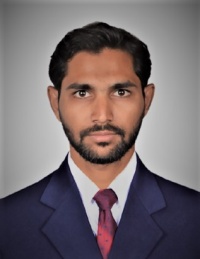 CURRICULUM VITAEMOHAMMEDMOHAMMED.371588@2freemail.com  HVAC Engineer Looking for a challenging and demanding position in a growth oriented MEP consulting organizations, where there is ample scope for individual and organizational growth.Having 3 Years of Experience in HVAC Industry with good analysis and design capability, good communication and interpersonal skills, proven individually in project management and worked with team of professionals.B.Tech [Mechanical] from Jawaharlal Nehru Technological University Hyderabad, India.HVAC Engineer in H&S Infra tech Solutions Pvt. Ltd.India from May 2014 to May 2017.Hill Residency:  Installation of HVAC services in B+G+6, in Hyderabad ,IndiaMaruthi showroom: Installation of VRF in B+G+2 building in Hyderabad, India.Aishwarya Heights: Installation of Mechanical Services in G+6 Residential apartments.Worked as HVAC DESIGN ENGINEER at H&S Infra tech Solutions Pvt. Ltd., Hyderabad, India from May 2014 to May, 2017.Also worked on REVIT MEP at SSI Aeration Pvt. Ltd. and Taiba Engineering ConsultantsHeat Load calculations, Heat Loss calculations following ASHRAE Standards.Air Distribution System by BETA software.ESP Calculations for Fans & Blowers.Toilet & Kitchen Ventilation system Designing.Stairwell pressurization system Designing.Car Parking ventilation and fresh air system Designing.Head Loss calculation for Primary & Secondary Pump system.Chilled water pumps, condenser water Pumps Selection and power calculation. Selection of Chillers, AHU’S, FCU’S, Exhaust Fan, Blower, Window Ac ,Cooling Tower, Desert Cooler and other Equipment’s.Worked as a MEP Designer Engineer.Preliminary planning based on Architectural drawings.Concept/Design discussions with the clients and Architects.Co-ordination with architectural and structural & all MEP work.Checking the weekly and monthly progress, dealing with consultant, reporting the project manager and to the project management team.Monitoring the sub contractor work progress, checking the quality of work as per specifications and approved drawings.Hourly Analysis Program (HAP) For Heat Load Calculation.TOSHIBA Software for VRV pipe sizing.GENERAL FORM E-20 FORMChilled Water Pipe Sizing by McQUAY Pipe SizerDuct Sizing By McQUAY Duct Sizer CAREER PSYCHOMETRIC CHART ANALYSERBETA TERMINAL DEVICE SELECTOR (Diffusers, Grills, Louvers)Duct Designing Ventilation Calculations for Kitchen, Toilets and Car Parking Areas.External Static Pressure (ESP) Calculation for Blower Selection.Creating an MEP Project, Linking Projects, Creating and applying a view to Template, Planning Mechanical System:- Preparing Spaces, Creating Zones in different levels, Analyzing Heat and Cooling Load, creating Air Flow Schedule.Designing Mechanical Air System:- Placing Hosted and Non Hosted Air Terminals, Creating supply Air Systems, Creating Duct Work manually and Automatically.Designing a Mechanical Piping System:- Adding Mechanical Equipment , Creating a Piping System, Adding Pipe using Auto Or Manual Layout, Sizing Pipe, Adding Valves, Inspecting a System.Designing a plumbing System:-  Adding Sanitary Fixtures, Creating a Sanitary System, Refining the Sanitary Stack, Creating Cold Water System, Creating the Hot Water System.Planning a Fire Protection System: Specifying Pipe Setting, Determining Zone Requirement, Creating a Sprinkler Design Schedule.Designing a fire Protection System:-  Adding Sprinklers, Creating a piping System, Modifying Pipe Diameters.Creating Documentation Views:- Duplicating plan Views, Creating A plumbing Isometric Riser.Working With Annotations and Dimensions:- Creating Annotations, Creating Dimensions, Creating a Legend.Drafting Software:AutoCAD 2000-2017, REVIT MEP.Operating Systems:Windows 7, XP.Office Package:MS Office 2010, 2007, 2003 (Word, Excel, PowerPoint)I hereby declare that the above furnished details are true to the best of my knowledge and belief.BRIEF OVERVIEW:SUMMARY:EDUCATIONAL QUALIFICATION:POSITION HELD:PROJECTS HANDLED:WORK EXPERIENCE:JOB RESPONSIBILITIES in HVACRESPONSIBILITIES IN REVIT MEPHVAC DESIGNING SOFTWARE SKILLS:REVIT MEP DESIGNING SKILLSSOFTWARE SKILLSDECLARATION 